Рекомендации по организации образовательной деятельности для родителей воспитанников средней группы № 4МАДОУ «Детский сад № 104» /корпус 2/ комбинированного вида, находящихся в условиях самоизоляции.Продолжительность занятия 20 минут.Понедельник 13.04.201. АппликацияТема: «Скворечник»Необходимые материалы: Образец аппликации «Скворечник»,                     ½ альбомного листа, прямоугольник 8*13 см – стенка, прямоугольник 1*5см – полочка, прямоугольник 5*8см – крыша, квадрат 3*3см – окошко, ножницы, клей, кисти, салфетки, клеенки.Рекомендации к проведению: Рассмотрите скворечник, из каких геометрических фигур он состоит?  Выложите скворечник на середине листа, потом наклейте.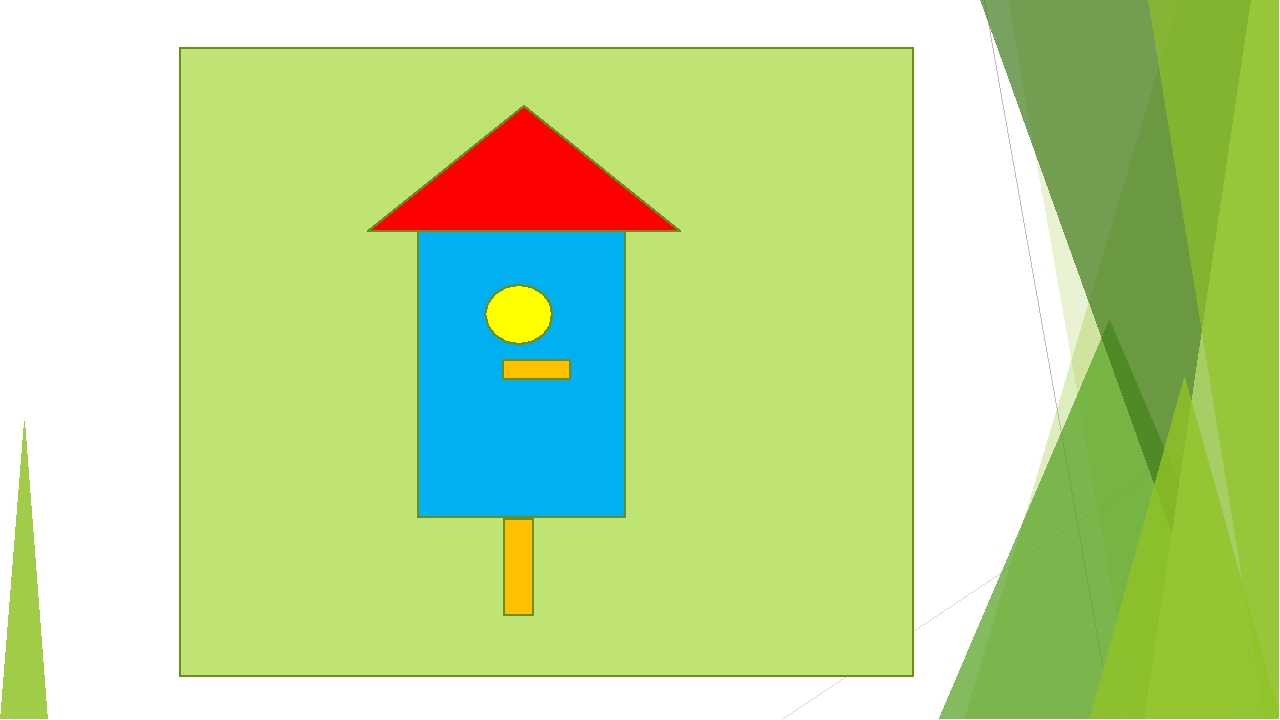 2. Физкультура Подвижная игра «Птички в гнёздышках»Цель: обучить детей основным видам движения, развить дисциплинированность и внимательность.ХОДРаскладываются обручи . Это гнездышки для птичек. В каждое из них становится ребёнок-«птичка». Водящий говорит: «Солнышко светит. Птички вылетели из гнезда».После этих слов «птички» выпрыгивают из своего гнезда и разлетаются по игровой площадке, машут руками-«крылышками», переходя с ходьбы на бег и обратно. Водящий говорит:  «Вечер наступает… Птички летят домой!..»После этих слов «птички» спешат занять  свое гнездо. (Правила игры: выпрыгивать и впрыгивать в гнездышко только на двух ногах.) Вторник 14.04.20Формирование элементарных математических представлений     Тема:  «Количественный счёт в пределах 5. Части суток.»Рекомендации к проведению. Закреплять навыки количественного и порядкового счета в пределах 5. Сосчитай, сколько всего зверей. Кто стоит по счёту первый, третий, пятый? Каким стоит зайчик?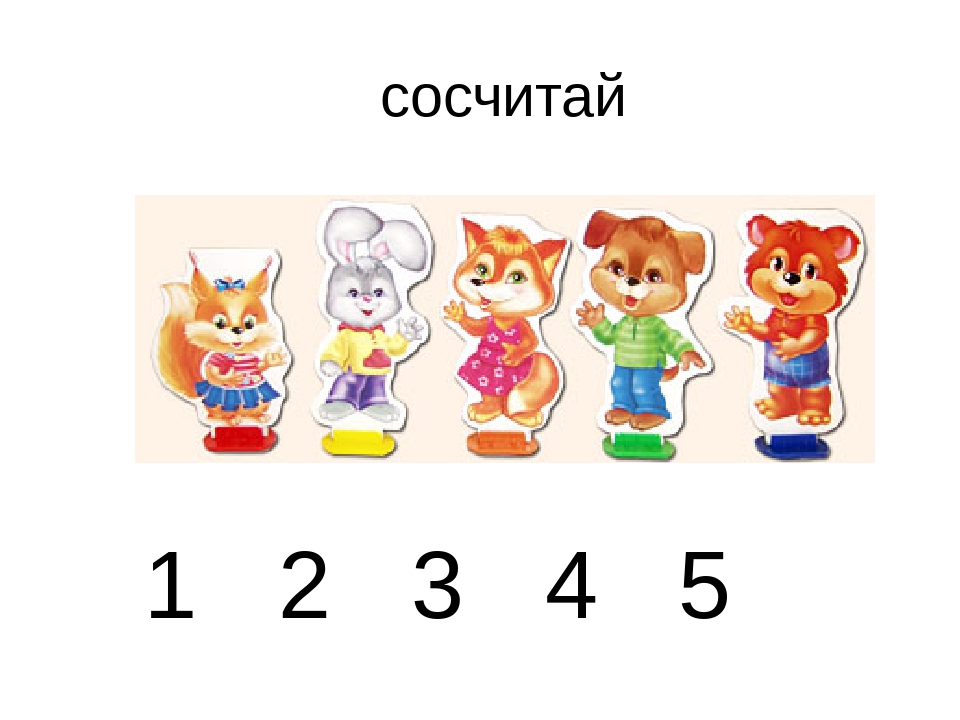 Рассмотрите  картинку, назовите части суток, расширяя представления детей  о частях суток, умение устанавливать последовательность частей суток: утро, день, вечер, ночь.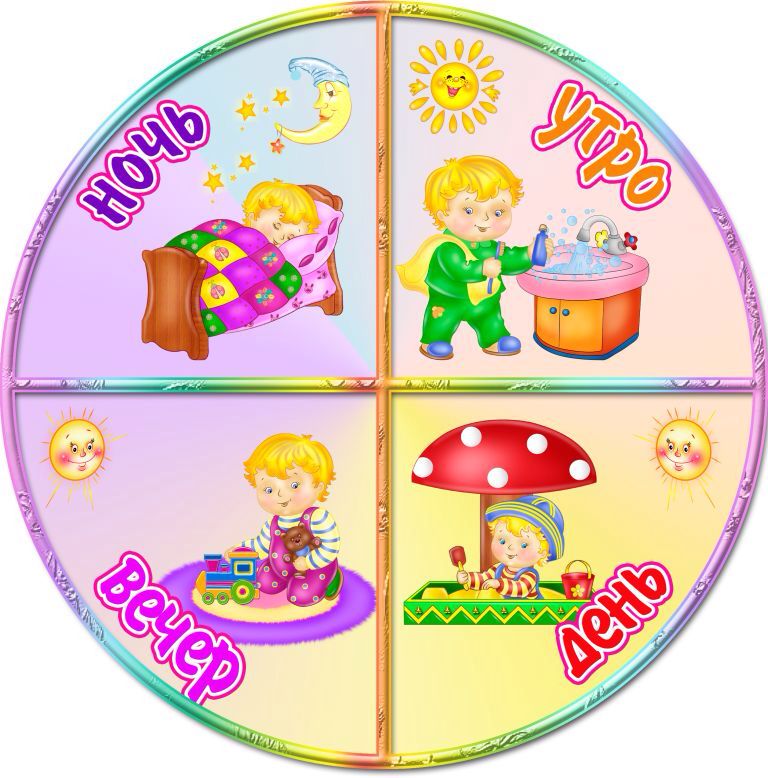 2.МузыкаРекомендации к проведению: закрепить с ребёнком названия музыкальных инструментов. По возможности послушать, как они звучат.Среда  15.04.20Ознакомление с окружающим миромТема:  «Птицы»Рекомендации к проведению: Закрепить знания детей о птицах, об их жизни в весенний и зимний период.Расширять представление о повадках птиц.Побеседуйте о птицах. - Где живут птицы? (В лесах, садах).-Почему они там живут? (На деревьях себе строят гнездо, там не ездят машины, никто им не мешает). - Когда начинают морозы куда исчезают многие птицы? (Улетают в теплые края). - Как называются птицы, которые улетают на юг? (Перелетные). - Как называются птицы, которые остаются у нас? (Зимующие). - Чем питаются зимующие птицы? (Семенами и плодами деревьев). С наступлением зимы, птицы оставшиеся зимовать, перебираются поближе к людям, к человеческому жилью. Почему? (Им холодно и голодно). -Птицам холод ни так страшен как голод. В лесу зимой мало корма, поэтому они прилетают к нам. Просят о помощи. А как вы помогаете птицам зимой? (Делаем кормушки, кормим птиц).- Какие птицы прилетают на кормушки? (Воробьи, голуби, снегири, синицы, вороны). – Назовите, каких перелётных птиц, вы знаете? (Показать картинки птиц)Загадайте загадки о птицах.Ходить не умеетХочет сделать шажок-Получается прыжок. (Воробей).Красногрудый, чернокрылый.Любит ягодки клевать.С первым снегом на рябинеКто из леса прилетит?Кто на крыше затрещит?Белобокая болтунья,Говоруша, стрекатунья,Белый бок и длинный хвост.Что за птица вот вопрос? (Сорока).Всех приметней птиц, черней,Чистит пашню от червей.Взад - вперед по пашне скачет.А зовется птица (грач).Все время стучит,Деревья долбит.Но их не калечит,А только лечит (Дятел)-Дети, какую пользу приносят птицы природе, людям? (Поедают насекомых, хищные птицы — грызунов, работают как санитары леса).- Какие птицы? (Грачи, дятлы, скворцы, воробьи).- За что их любят люди? (Красивые, добрые, трудолюбивые, красиво поют).2. Физкультура Подвижная игра «Пробеги тихо».Выбирайте водящего, он садится посредине и закрывает глаза. По сигналу остальные  бесшумно бегут мимо водящего на противоположный конец до условленного места. Если водящий услышит, он говорит «Стой!» и бегущие останавливаются. Не открывая глаз, ведущий показывает, кто бежал. Если он указал правильно, проигравший отходит в сторону, если ошибся, все возвращаются на свои места. При повторении игры выбирают нового водящего.Четверг 16.04.201.Развитие  речиТема: «Птицы – наши друзья»Необходимые материалы: иллюстрации с птицамиРекомендации к проведению: Расширить и систематизировать представление детей о характерных признаках, особенностях птиц. — Посмотрите и расскажите, воробей какой? (Маленький, шустрый, коричневый.) Как мы его ласково назовём? (Воробышек, воробьишко.).—Расскажите, ворона какая?— А теперь сравните ворону и воробья.— Лапки у воробья какие? (Маленькие лапки, малюсенькие)— А у вороны лапы какие? (Большие, большущие лапищи)— У воробья голова какая? (Маленькая головка, малюсенькая).— А у вороны? (Большая голова — головища).— У воробья клюв какой? (Маленький клювик).— А у вороны? (Клюв большой, чёрный — клювище).— У воробья глаза какие? (Глазки маленькие, бусинки).— А у вороны? (Глаза большие — глазищи, чёрные).— У воробья хвост какой? (Малюсенький хвостик).— А у вороны? (Большой, чёрный — хвостище).— Как чирикает воробышек? (Чик-чирик).— Как каркает ворона? (Кар-кар).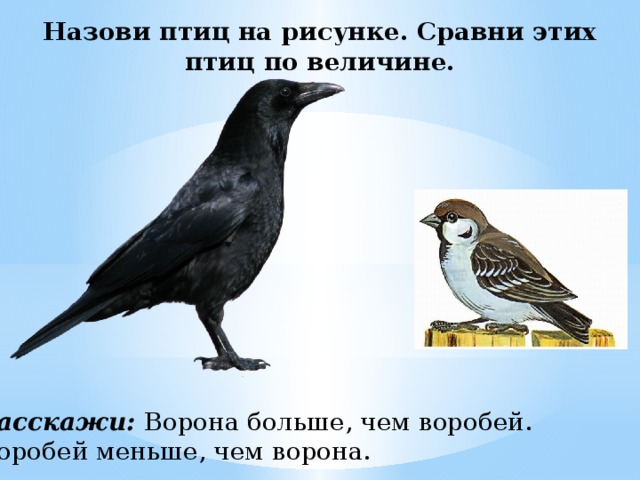 Предложите детям послушать слова чистоговорки и повторить их с разной силой голоса — сначала тихо, затем громче и, наконец, громко.«Проворонила ворона воронёнка.»— Какой звук чаще встречается в словах?«Проворонила ворона воронёнка.»При произношении чистоговорки  выделите звук "р".— "Р" — где мы в повседневной жизни слышим этот звук?— Заводится мотор — р-р-р.— Собака рычит — р-р-р.— Трактор работает — р-р-р.Прочитайте стихотворение, дети изображают ворон и каркают сначала громко, а в конце — тихо.Вот под ёлочкой зелёнойСкачут весело вороны: как-кар-кар! (Громко)Целый день они кричали,Спать ребятам не давали: кар-кар-кар! (Громко)Только к ночи умолкалиИ все вместе засыпали. (Дети —тихо: кар-кар-кар.)2. Физкультура Подвижная игра «Самолеты»Играющие изображают летчиков. Они готовятся к полету. По сигналу «К полету готовься!» - делаем движения руками - заводим мотор. «Летите!» - говорит водящий. Ребенок поднимает руки в стороны и «летит» по комнате. По сигналу: «На посадку!» — «самолет»  приземляется: ребенок опускается на одно колено. Пятница 10.04.201.РисованиеТема: «Березки на поляне» Необходимые материалы: Иллюстрации с изображением берёз, листы тонированной бумаги, гуашь, кисти, баночки с водой.Рекомендации к проведению: , учить изображать березу разными приемами рисования кистью(ровный ствол всем ворсом, тонкие ветки-концом кисти). 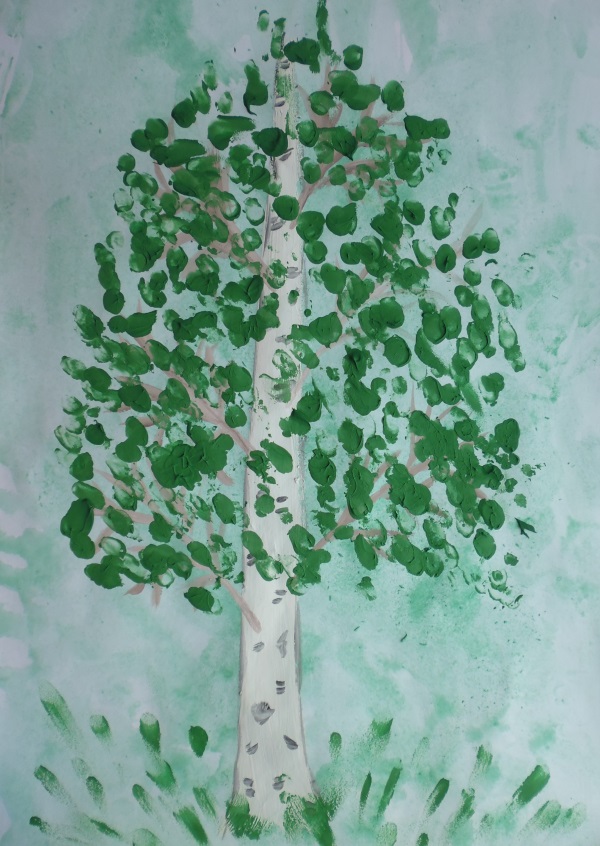 Музыка Слушаем  «Веснянка», укр. нар. песня, обраб.  Г. Лобачева,  сл. О. Высотской : https://nsportal.ru/sites/default/files/audio/2017/12/kolobok_8-1979_-_vesnyanka_ukrainskaya_narodnaya_pesnya_-_solistka_masha_gutarova_xmuzic.me_.mp3Валеологическая распевка «Доброе утро!» Арсеневская О.Н. «Вот так вот» белорусская народная мелодия, обработка Г. Фрида Валеологическая распевка «Доброе утро!» Арсеневская О.Н. «Вот так вот» белорусская народная мелодия, обработка Г. Фрида 